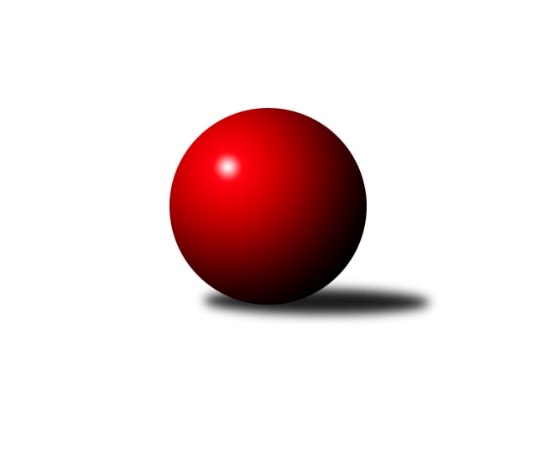 Č.12Ročník 2023/2024	1.2.2024Nejlepšího výkonu v tomto kole: 1717 dosáhlo družstvo: TJ Kelč ˝B˝Meziokresní přebor - Nový Jičín, Přerov, Vsetín 2023/2024Výsledky 12. kolaSouhrnný přehled výsledků:TJ Kelč ˝B˝	- TJ Nový Jičín ˝B˝	6:0	1717:1515	8.0:0.0	1.2.TJ Nový Jičín ˝C˝	- KK Lipník nad Bečvou ˝C˝	2:4	1455:1497	3.5:4.5	1.2.Tabulka družstev:	1.	TJ Kelč ˝B˝	10	6	1	3	40.0 : 20.0 	45.0 : 35.0 	 1540	13	2.	TJ Spartak Bílovec ˝B˝	9	5	0	4	27.0 : 27.0 	43.0 : 29.0 	 1550	10	3.	TJ Nový Jičín ˝C˝	10	5	0	5	31.0 : 29.0 	41.0 : 39.0 	 1546	10	4.	TJ Nový Jičín ˝B˝	10	4	0	6	24.0 : 36.0 	32.0 : 48.0 	 1496	8	5.	KK Lipník nad Bečvou ˝C˝	9	3	1	5	22.0 : 32.0 	31.0 : 41.0 	 1466	7Podrobné výsledky kola:	 TJ Kelč ˝B˝	1717	6:0	1515	TJ Nový Jičín ˝B˝	Jan Mlčák	 	 213 	 250 		463 	 2:0 	 396 	 	198 	 198		Martin Ondrůšek	Pavel Ondrušek	 	 208 	 218 		426 	 2:0 	 360 	 	183 	 177		Eva Telčerová	Antonín Pitrun	 	 192 	 210 		402 	 2:0 	 378 	 	188 	 190		Petr Tichánek	Marie Pavelková	 	 204 	 222 		426 	 2:0 	 381 	 	199 	 182		Martin D´Agnolorozhodčí:  Vedoucí družstevNejlepší výkon utkání: 463 - Jan Mlčák	 TJ Nový Jičín ˝C˝	1455	2:4	1497	KK Lipník nad Bečvou ˝C˝	Vojtěch Gabriel	 	 188 	 175 		363 	 0:2 	 404 	 	212 	 192		Marie Čechová	Libor Jurečka	 	 207 	 184 		391 	 1.5:0.5 	 374 	 	190 	 184		Kamila Macíková	Vojtěch Vaculík	 	 155 	 189 		344 	 2:0 	 311 	 	139 	 172		Jiří Ticháček	Jan Schwarzer	 	 176 	 181 		357 	 0:2 	 408 	 	212 	 196		Ladislav Mandákrozhodčí:  Vedoucí družstevNejlepší výkon utkání: 408 - Ladislav MandákPořadí jednotlivců:	jméno hráče	družstvo	celkem	plné	dorážka	chyby	poměr kuž.	Maximum	1.	Jan Mlčák 	TJ Kelč ˝B˝	421.42	291.8	129.6	8.3	4/4	(463)	2.	Vladimír Štacha 	TJ Spartak Bílovec ˝B˝	413.73	280.5	133.2	6.1	4/4	(443)	3.	Ladislav Mandák 	KK Lipník nad Bečvou ˝C˝	409.69	275.4	134.3	6.0	4/4	(443)	4.	Přemysl Horák 	TJ Spartak Bílovec ˝B˝	403.50	291.1	112.4	8.3	4/4	(441)	5.	Pavel Ondrušek 	TJ Kelč ˝B˝	403.47	285.5	118.0	9.6	3/4	(431)	6.	Libor Jurečka 	TJ Nový Jičín ˝C˝	392.58	275.6	117.0	8.9	4/4	(420)	7.	Vojtěch Gabriel 	TJ Nový Jičín ˝C˝	391.82	265.3	126.5	10.4	4/4	(451)	8.	Martin D´Agnolo 	TJ Nový Jičín ˝B˝	391.67	272.2	119.5	9.7	3/4	(416)	9.	Jan Schwarzer 	TJ Nový Jičín ˝C˝	387.64	275.9	111.7	9.1	4/4	(411)	10.	Kamila Macíková 	KK Lipník nad Bečvou ˝C˝	385.42	285.7	99.7	11.7	3/4	(406)	11.	Miroslav Bár 	TJ Nový Jičín ˝B˝	382.33	271.2	111.1	9.7	3/4	(416)	12.	Milan Binar 	TJ Spartak Bílovec ˝B˝	380.78	271.3	109.4	8.9	3/4	(418)	13.	Emil Rubáč 	TJ Spartak Bílovec ˝B˝	378.38	270.4	108.0	12.3	4/4	(419)	14.	Martin Ondrůšek 	TJ Nový Jičín ˝B˝	377.75	269.4	108.4	12.4	4/4	(403)	15.	Vojtěch Vaculík 	TJ Nový Jičín ˝C˝	372.71	269.6	103.1	14.4	4/4	(416)	16.	Petr Tichánek 	TJ Nový Jičín ˝B˝	365.54	269.6	96.0	13.3	4/4	(411)	17.	Marie Čechová 	KK Lipník nad Bečvou ˝C˝	363.54	253.2	110.3	8.6	4/4	(404)	18.	Martin Jarábek 	TJ Kelč ˝B˝	363.17	265.2	98.0	16.3	3/4	(395)	19.	Stanislav Pitrun 	TJ Kelč ˝B˝	361.88	268.4	93.5	16.0	4/4	(400)	20.	Jana Kulhánková 	KK Lipník nad Bečvou ˝C˝	361.17	264.8	96.3	15.7	3/4	(402)	21.	Jiří Janošek 	TJ Kelč ˝B˝	360.67	258.5	102.2	9.8	3/4	(390)	22.	Martin Dias 	KK Lipník nad Bečvou ˝C˝	318.67	235.2	83.5	17.8	3/4	(351)		Marie Pavelková 	TJ Kelč ˝B˝	414.67	283.3	131.3	6.3	1/4	(427)		Antonín Pitrun 	TJ Kelč ˝B˝	408.25	284.5	123.8	8.8	1/4	(440)		Josef Tatay 	TJ Nový Jičín ˝C˝	395.50	272.3	123.3	6.8	1/4	(423)		Tomáš Polášek 	TJ Nový Jičín ˝B˝	383.67	269.3	114.3	10.8	2/4	(415)		Jaroslav Černý 	TJ Spartak Bílovec ˝B˝	380.00	274.0	106.0	11.0	1/4	(383)		Radomír Koleček 	TJ Kelč ˝B˝	379.00	276.5	102.5	11.5	2/4	(402)		Eva Telčerová 	TJ Nový Jičín ˝B˝	359.00	263.8	95.3	18.0	2/4	(390)		Oto Beňo 	TJ Spartak Bílovec ˝B˝	354.00	271.0	83.0	15.0	1/4	(354)		Miloš Šrot 	TJ Spartak Bílovec ˝B˝	345.17	253.8	91.3	16.7	2/4	(427)		Jiří Plešek 	TJ Nový Jičín ˝B˝	341.13	248.8	92.4	18.6	2/4	(400)		Jiří Ticháček 	KK Lipník nad Bečvou ˝C˝	304.50	229.5	75.0	20.5	1/4	(311)Sportovně technické informace:Starty náhradníků:registrační číslo	jméno a příjmení 	datum startu 	družstvo	číslo startu26737	Martin Ondrůšek	01.02.2024	TJ Nový Jičín ˝B˝	2x
Hráči dopsaní na soupisku:registrační číslo	jméno a příjmení 	datum startu 	družstvo	27368	Marie Čechová	01.02.2024	KK Lipník nad Bečvou ˝C˝	Program dalšího kola:13. kolo8.2.2024	čt	16:30	KK Lipník nad Bečvou ˝C˝ - TJ Kelč ˝B˝	8.2.2024	čt	16:30	TJ Nový Jičín ˝B˝ - TJ Spartak Bílovec ˝B˝	Nejlepší šestka kola - absolutněNejlepší šestka kola - absolutněNejlepší šestka kola - absolutněNejlepší šestka kola - absolutněNejlepší šestka kola - dle průměru kuželenNejlepší šestka kola - dle průměru kuželenNejlepší šestka kola - dle průměru kuželenNejlepší šestka kola - dle průměru kuželenNejlepší šestka kola - dle průměru kuželenPočetJménoNázev týmuVýkonPočetJménoNázev týmuPrůměr (%)Výkon7xJan MlčákKelč B4637xJan MlčákKelč B115.794632xMarie PavelkováKelč B4268xLadislav MandákLipník C106.944086xPavel OndrušekKelč B4262xMarie PavelkováKelč B106.544268xLadislav MandákLipník C4085xPavel OndrušekKelč B106.544261xMarie ČechováLipník C4041xMarie ČechováLipník C105.94043xAntonín PitrunKelč B4024xLibor JurečkaNový Jičín˝C˝102.49391